Решение задач по теме Радиоактивные превращения атомных ядер Ответь  на вопросы в тетрадь  1. Кто из перечисленных ученых назвал явление самопроизвольного излучения радиоактивностью?А. Супруги КюриВ. РезерфордС. Беккерель2.-лучи представляют собой….А. поток электроновВ. поток ядер гелияС. электромагнитные волны3. В результате - распада элемент смещаетсяА. на одну клетку к концу периодической системыВ. на две клетки к началу периодической системыС. на одну клетку к началу периодической системы4. Кто из перечисленных ниже ученых является первооткрывателем радиоактивности?А. Супруги КюриВ. РезерфордС. Беккерель5. - лучи представляют собой…А. поток электроновВ. поток ядер гелияС. электромагнитные волны6. В результате - распада элемент смещаетсяА. на одну клетку к концу периодической системыВ. на две клетки к началу периодической системыС. на одну клетку к началу периодической системы.Самостоятельное решение задач с использованием таблицы Менделеева. Для проверки правильности решения отдельные учащиеся  могут посмотреть решение.Задача 1: Изотоп тория 23090Th испускает α-частицу. Какой элемент при этом образуется?
Решение:23090Th α → 22698Ra + 42He
Задача 2: Изотоп тория 23090Th испускает β-радиоактивен. Какой элемент при этом образуется?
Решение:23090Th  β → 23091Рa + 0-1e
Задача 3: Протактиний 23191Рa α –радиоактивен. С помощью правил «сдвига» и таблицы элементов Менделеева определите, какой элемент получается с помощью этого распада.
Решение: 23191Рa α → 22789Ас + 42Не
Задача 4: В какой элемент превращения уран 23992U после двух β – распадов и одного α – распада?
Решение:23992U  β → 23993Np β → 23994Pu α → 23592U
Задача 5: Написать цепочку ядерных превращений неона:  β, β, β, α, α, β, α, α
Решение: 2010Ne β → 2011Na β → 2012Mg β → 2013Al α → 1611Na α → 129F β → 1210Ne α →88O α → 46C Самостоятедьно1. Написать реакцию α-распада радия 226 88Ra.2. Написать реакцию β-распада свинца 209 82Pb3. В результате какого радиоактивного распада плутоний 23994Pu превращается в уран 235 92U?Если затрудняешься1. 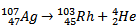 2. 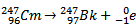 3. γ1. 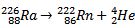 2. 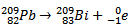 В результате серии радиоактивных распадов ядро урана  превращается в ядро свинца Какое количество α- и β-распадов оно испытывает при этом?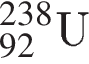 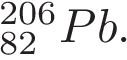 Количество α-распадовКоличество β-распадовРешение.При альфа-распаде из ядра вылетает ядро гелия с массой 4 и зарядом 2, в результате чего заряд ядра уменьшается на два, а массовое число на четыре единицы. При бета-распаде из нейтрон в ядре распадается на электрон и протон, в результате чего заряд ядра атома увеличивается на единицу, при этом масса ядра не изменяется.При превращении ядра урана в ядро свинца масса уменьшается на 238 − 206 = 32 а.е.м. Значит, происходит 32 : 4 = 8 альфа-распадов.За эти 8 альфа-распадов заряд ядра уменьшается на 2 · 8 = 16, а поскольку при превращении ядра урана в ядро свинца масса заряд уменьшается только на 92 − 82 = 10 зарядов электрона, значит, происходит 16 − 10 = 6 бета-распадов. Домашняя работа2. Написать реакцию β-распада свинца 235 92U?3. В результате какого радиоактивного распада плутоний 23994Pu превращается в уран 235 92U?